Travail dirigéChaîne fonctionnelleSèche cheveux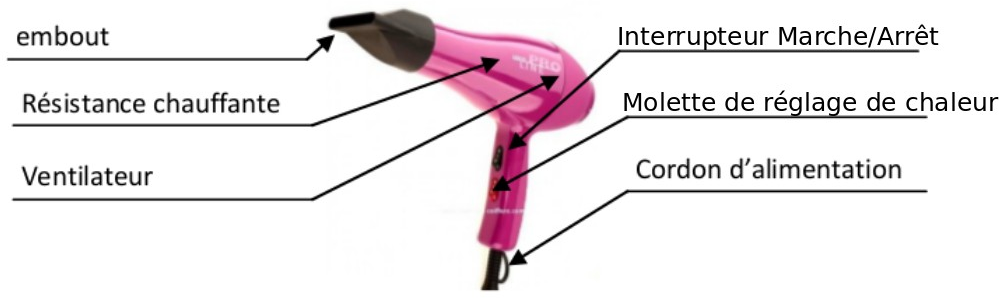 Chaîne d'énergie pour la fonction « Chauffer l'air »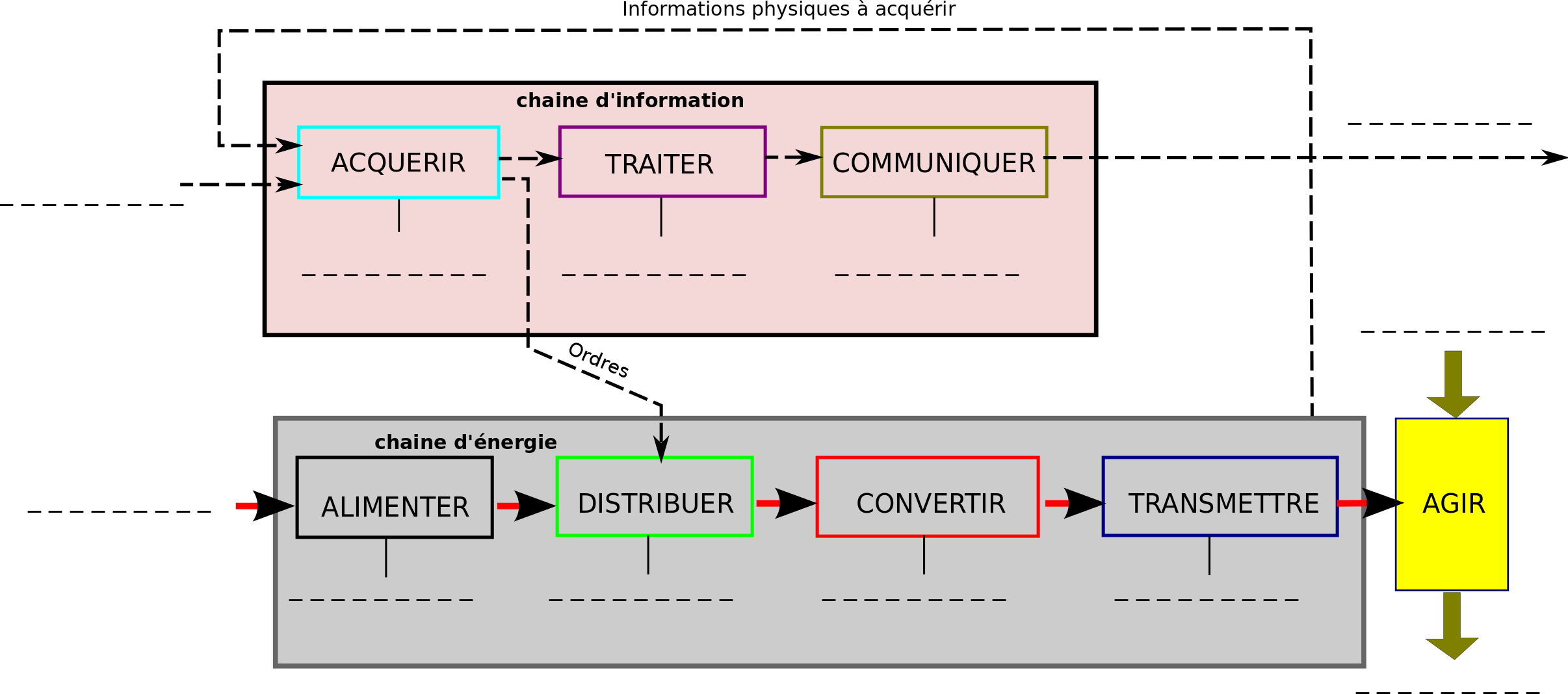 Lampe de chevet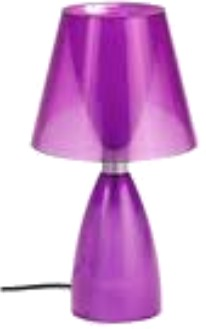 Chaîne d'énergie pour la fonction « Eclairer »Four électrique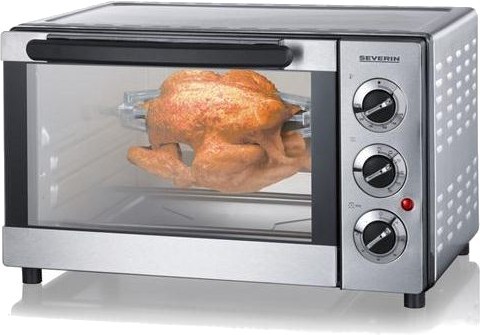 Chaîne d'énergie pour la fonction « Maintenir en température »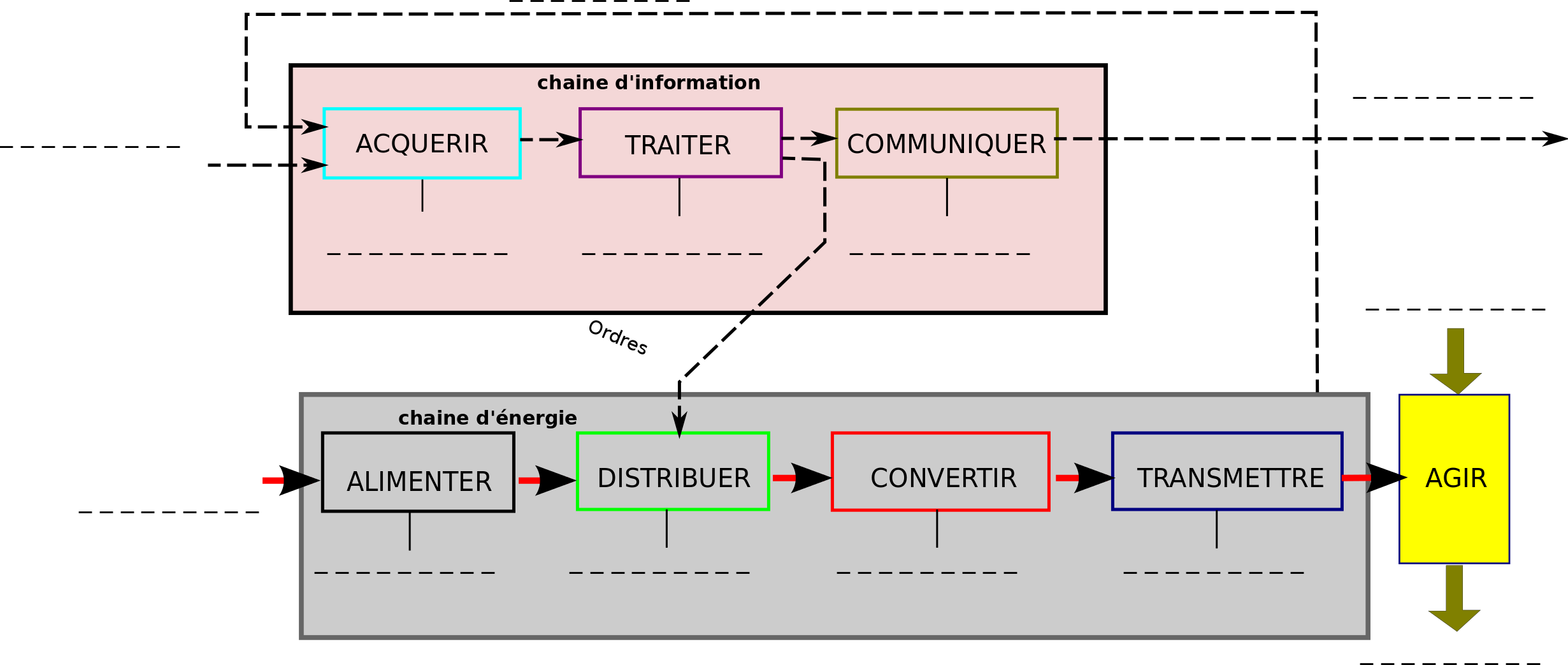 